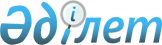 Об определении видов и порядка поощрений, а также размера денежного вознаграждения граждан, участвующих в обеспечении общественного порядка в Илийском районеПостановление акимата Илийского района Алматинской области от 13 декабря 2019 года № 474. Зарегистрировано Департаментом юстиции Алматинской области 19 декабря 2019 года № 5346
      В соответствии с подпунктом 3) пункта 2 статьи 3 Закона Республики Казахстан от 9 июля 2004 года "Об участии граждан в обеспечении общественного порядка", акимат Илийского района ПОСТАНОВЛЯЕТ:
      1. Определить виды и порядок поощрений, а также размер денежного вознаграждения граждан, участвующих в обеспечении общественного порядка в Илийском районе, согласно приложению к настоящему постановлению.
      2. Контроль за исполнением настоящего постановления возложить на заместителя акима Илийского района Сатибаева А.
      3. Настоящее постановление вступает в силу со дня государственной регистрации в органах юстиции и вводится в действие по истечении десяти календарных дней после дня его первого официального опубликования. Виды и порядок поощрений, а также размер денежного вознаграждения граждан, участвующих в обеспечении общественного порядка в Илийском районе
      1. Видами поощрения граждан, участвующих в обеспечении общественного порядка являются:
      1) объявление благодарности;
      2) награждение грамотой;
      3) выдача денежной премии.
      2. Вопросы поощрения граждан, участвующих в обеспечении общественного порядка, рассматривается комиссией, созданной акиматом Илийского района, по представлению Управления полиции Илийского района.
      3. Основанием для поощрения является решение, принимаемое комиссией.
      4. Виды поощрения, в том числе размер денежного вознаграждения устанавливается комиссией с учетом внесенного поощряемым вклада в обеспечение общественного порядка и не превышает, как правило, 10-кратного месячного расчетного показателя.
      5. Для выплаты денежного вознаграждения дополнительно издается приказ начальника Управления полиции Илийского района согласно решению, принятой комиссией.
					© 2012. РГП на ПХВ «Институт законодательства и правовой информации Республики Казахстан» Министерства юстиции Республики Казахстан
				
      Б. Карасаев
Приложение к постановлению акимата Илийского района от 13 декабря 2019 года № 474